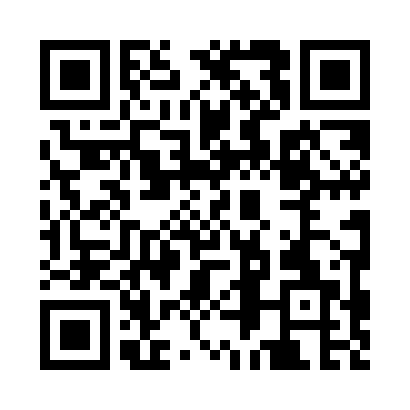 Prayer times for Cabra Springs, New Mexico, USAMon 1 Jul 2024 - Wed 31 Jul 2024High Latitude Method: Angle Based RulePrayer Calculation Method: Islamic Society of North AmericaAsar Calculation Method: ShafiPrayer times provided by https://www.salahtimes.comDateDayFajrSunriseDhuhrAsrMaghribIsha1Mon4:225:481:034:518:179:442Tue4:225:481:034:518:179:433Wed4:235:491:034:518:179:434Thu4:235:491:034:518:179:435Fri4:245:501:034:528:179:426Sat4:255:501:044:528:179:427Sun4:265:511:044:528:169:428Mon4:265:511:044:528:169:419Tue4:275:521:044:528:169:4110Wed4:285:531:044:528:169:4011Thu4:295:531:044:528:159:4012Fri4:295:541:044:528:159:3913Sat4:305:541:054:528:149:3814Sun4:315:551:054:528:149:3815Mon4:325:561:054:528:139:3716Tue4:335:561:054:528:139:3617Wed4:345:571:054:538:129:3618Thu4:355:581:054:538:129:3519Fri4:365:581:054:538:119:3420Sat4:375:591:054:528:119:3321Sun4:386:001:054:528:109:3222Mon4:386:011:054:528:099:3123Tue4:396:011:054:528:099:3024Wed4:406:021:054:528:089:2925Thu4:416:031:054:528:079:2826Fri4:426:031:054:528:079:2727Sat4:436:041:054:528:069:2628Sun4:446:051:054:528:059:2529Mon4:456:061:054:528:049:2430Tue4:466:061:054:518:039:2331Wed4:476:071:054:518:029:22